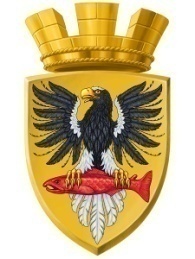 Р О С С И Й С К А Я  Ф Е Д Е Р А Ц И ЯКАМЧАТСКИЙ КРАЙП О С Т А Н О В Л Е Н И ЕАДМИНИСТРАЦИИ ЕЛИЗОВСКОГО ГОРОДСКОГО ПОСЕЛЕНИЯОт 20.11.2018 года                                                                                                             № 1936-п         г.ЕлизовоО размещении в федеральной информационной адресной системе сведений об адресах присвоенных объектам адресации – помещениям в многоквартирном доме № 6 по   пер. Радужный в г. Елизово	Руководствуясь ч.3 ст.5 и ч.3 ст.9 Федерального закона от 28.12.2013        № 443-ФЗ «О федеральной информационной адресной системе и о внесении изменений в Федеральный закон «Об общих принципах организации местного самоуправления в Российской Федерации», ст. 14 Федерального закона от 06.10.2003 № 131-ФЗ «Об общих принципах организации местного самоуправления в РФ», Уставом Елизовского городского поселения, Приказом Минфина России от 05.11.2015 № 171н «Об утверждении Перечня элементов планировочной структуры, элементов улично-дорожной сети, элементов объектов адресации, типов зданий (сооружений), помещений, используемых в качестве реквизитов адреса, и Правил сокращенного наименования адресообразующих элементов», в целях актуализации информации в федеральной информационной адресной системе,ПОСТАНОВЛЯЮ:1. Разместить в федеральной информационной адресной системе сведения об адресах, присвоенных объектам адресации - помещениям в многоквартирном жилом доме № 6 по пер. Радужный в г. Елизово, ранее не размещенные в государственном адресном реестре, согласно приложению к настоящему постановлению.2. Направить данное постановление в федеральную информационную адресную систему для внесения сведений установленных данным постановлением.Управлению делами администрации Елизовского городского поселения опубликовать (обнародовать) настоящее постановление в средствах массовой информации и разместить в информационно-телекоммуникационной сети «Интернет» на официальном сайте администрации Елизовского городского поселения.Контроль за исполнением настоящего постановления возложить на руководителя Управления архитектуры и градостроительства администрации Елизовского городского поселения.Глава администрации Елизовского городского поселения                                                    Д.Б. ЩипицынПриложение к постановлению администрации Елизовского городского поселенияот 20.11.2018 №1936-пПомещение,с кадастровым номером 41:05:0101001:2109,с кадастровым номером 41:05:0101001:2109,с кадастровым номером 41:05:0101001:2109,с кадастровым номером 41:05:0101001:2109,Россия,Камчатский край,Камчатский край,Елизовский муниципальный район,Елизовский муниципальный район,Елизовский муниципальный район,Елизовский муниципальный район,Елизовское городское поселение,Елизовское городское поселение,Елизовское городское поселение,Елизово г.,Радужный пер.,Радужный пер.,д. 6,кв.1.кв.1.кв.1.кв.1.кв.1.Помещение,с кадастровым номером 41:05:0101001:2110,с кадастровым номером 41:05:0101001:2110,с кадастровым номером 41:05:0101001:2110,с кадастровым номером 41:05:0101001:2110,Россия,Камчатский край,Камчатский край,Елизовский муниципальный район,Елизовский муниципальный район,Елизовский муниципальный район,Елизовский муниципальный район,Елизовское городское поселение,Елизовское городское поселение,Елизовское городское поселение,Елизово г.,Радужный пер.,Радужный пер.,д. 6,кв.2.кв.2.кв.2.кв.2.кв.2.Помещение,с кадастровым номером 41:05:0101001:2111,с кадастровым номером 41:05:0101001:2111,с кадастровым номером 41:05:0101001:2111,с кадастровым номером 41:05:0101001:2111,Россия,Камчатский край,Камчатский край,Елизовский муниципальный район,Елизовский муниципальный район,Елизовский муниципальный район,Елизовский муниципальный район,Елизовское городское поселение,Елизовское городское поселение,Елизовское городское поселение,Елизово г.,Радужный пер.,Радужный пер.,д. 6,кв.3.кв.3.кв.3.кв.3.кв.3.Помещение,с кадастровым номером 41:05:0101001:2121,с кадастровым номером 41:05:0101001:2121,с кадастровым номером 41:05:0101001:2121,с кадастровым номером 41:05:0101001:2121,Россия,Камчатский край,Камчатский край,Елизовский муниципальный район,Елизовский муниципальный район,Елизовский муниципальный район,Елизовский муниципальный район,Елизовское городское поселение,Елизовское городское поселение,Елизовское городское поселение,Елизово г.,Радужный пер.,Радужный пер.,д. 6,кв.4.кв.4.кв.4.кв.4.кв.4.Помещение,с кадастровым номером 41:05:0101001:2122,с кадастровым номером 41:05:0101001:2122,с кадастровым номером 41:05:0101001:2122,с кадастровым номером 41:05:0101001:2122,Россия,Камчатский край,Камчатский край,Елизовский муниципальный район,Елизовский муниципальный район,Елизовский муниципальный район,Елизовский муниципальный район,Елизовское городское поселение,Елизовское городское поселение,Елизовское городское поселение,Елизово г.,Радужный пер.,Радужный пер.,д. 6,кв.5.кв.5.кв.5.кв.5.кв.5.Помещение,с кадастровым номером 41:05:0101001:2123,с кадастровым номером 41:05:0101001:2123,с кадастровым номером 41:05:0101001:2123,с кадастровым номером 41:05:0101001:2123,Россия,Камчатский край,Камчатский край,Елизовский муниципальный район,Елизовский муниципальный район,Елизовский муниципальный район,Елизовский муниципальный район,Елизовское городское поселение,Елизовское городское поселение,Елизовское городское поселение,Елизово г.,Радужный пер.,Радужный пер.,д. 6,кв.6.кв.6.кв.6.кв.6.кв.6.Помещение,с кадастровым номером 41:05:0101001:2134,с кадастровым номером 41:05:0101001:2134,с кадастровым номером 41:05:0101001:2134,с кадастровым номером 41:05:0101001:2134,Россия,Камчатский край,Камчатский край,Елизовский муниципальный район,Елизовский муниципальный район,Елизовский муниципальный район,Елизовский муниципальный район,Елизовское городское поселение,Елизовское городское поселение,Елизовское городское поселение,Елизово г.,Радужный пер.,Радужный пер.,д. 6,кв.7.кв.7.кв.7.кв.7.кв.7.Помещение,с кадастровым номером 41:05:0101001:2133,с кадастровым номером 41:05:0101001:2133,с кадастровым номером 41:05:0101001:2133,с кадастровым номером 41:05:0101001:2133,Россия,Камчатский край,Камчатский край,Елизовский муниципальный район,Елизовский муниципальный район,Елизовский муниципальный район,Елизовский муниципальный район,Елизовское городское поселение,Елизовское городское поселение,Елизовское городское поселение,Елизово г.,Радужный пер.,Радужный пер.,д. 6,кв.8.кв.8.кв.8.кв.8.кв.8.Помещение,с кадастровым номером 41:05:0101001:2135,с кадастровым номером 41:05:0101001:2135,с кадастровым номером 41:05:0101001:2135,с кадастровым номером 41:05:0101001:2135,Россия,Камчатский край,Камчатский край,Елизовский муниципальный район,Елизовский муниципальный район,Елизовский муниципальный район,Елизовский муниципальный район,Елизовское городское поселение,Елизовское городское поселение,Елизовское городское поселение,Елизово г.,Радужный пер.,Радужный пер.,д. 6,кв.9.кв.9.кв.9.кв.9.кв.9.Помещение,с кадастровым номером 41:05:0101001:2145,с кадастровым номером 41:05:0101001:2145,с кадастровым номером 41:05:0101001:2145,с кадастровым номером 41:05:0101001:2145,Россия,Камчатский край,Камчатский край,Елизовский муниципальный район,Елизовский муниципальный район,Елизовский муниципальный район,Елизовский муниципальный район,Елизовское городское поселение,Елизовское городское поселение,Елизовское городское поселение,Елизово г.,Радужный пер.,Радужный пер.,д. 6,кв.10.кв.10.кв.10.кв.10.кв.10.Помещение,с кадастровым номером 41:05:0101001:2146,с кадастровым номером 41:05:0101001:2146,с кадастровым номером 41:05:0101001:2146,с кадастровым номером 41:05:0101001:2146,Россия,Камчатский край,Камчатский край,Елизовский муниципальный район,Елизовский муниципальный район,Елизовский муниципальный район,Елизовский муниципальный район,Елизовское городское поселение,Елизовское городское поселение,Елизовское городское поселение,Елизово г.,Радужный пер.,Радужный пер.,д. 6,кв.11.кв.11.кв.11.кв.11.кв.11.Помещение,с кадастровым номером 41:05:0101001:2147,с кадастровым номером 41:05:0101001:2147,с кадастровым номером 41:05:0101001:2147,с кадастровым номером 41:05:0101001:2147,Россия,Камчатский край,Камчатский край,Елизовский муниципальный район,Елизовский муниципальный район,Елизовский муниципальный район,Елизовский муниципальный район,Елизовское городское поселение,Елизовское городское поселение,Елизовское городское поселение,Елизово г.,Радужный пер.,Радужный пер.,д. 6,кв.12.кв.12.кв.12.кв.12.кв.12.Помещение,с кадастровым номером 41:05:0101001:2112,с кадастровым номером 41:05:0101001:2112,с кадастровым номером 41:05:0101001:2112,с кадастровым номером 41:05:0101001:2112,Россия,Камчатский край,Камчатский край,Елизовский муниципальный район,Елизовский муниципальный район,Елизовский муниципальный район,Елизовский муниципальный район,Елизовское городское поселение,Елизовское городское поселение,Елизовское городское поселение,Елизово г.,Радужный пер.,Радужный пер.,д. 6,кв.13.кв.13.кв.13.кв.13.кв.13.Помещение,с кадастровым номером 41:05:0101001:2113,с кадастровым номером 41:05:0101001:2113,с кадастровым номером 41:05:0101001:2113,с кадастровым номером 41:05:0101001:2113,Россия,Камчатский край,Камчатский край,Елизовский муниципальный район,Елизовский муниципальный район,Елизовский муниципальный район,Елизовский муниципальный район,Елизовское городское поселение,Елизовское городское поселение,Елизовское городское поселение,Елизово г.,Радужный пер.,Радужный пер.,д. 6,кв.14.кв.14.кв.14.кв.14.кв.14.Помещение,с кадастровым номером 41:05:0101001:2114,с кадастровым номером 41:05:0101001:2114,с кадастровым номером 41:05:0101001:2114,с кадастровым номером 41:05:0101001:2114,Россия,Камчатский край,Камчатский край,Елизовский муниципальный район,Елизовский муниципальный район,Елизовский муниципальный район,Елизовский муниципальный район,Елизовское городское поселение,Елизовское городское поселение,Елизовское городское поселение,Елизово г.,Радужный пер.,Радужный пер.,д. 6,кв.15.кв.15.кв.15.кв.15.кв.15.Помещение,с кадастровым номером 41:05:0101001:2124,с кадастровым номером 41:05:0101001:2124,с кадастровым номером 41:05:0101001:2124,с кадастровым номером 41:05:0101001:2124,Россия,Камчатский край,Камчатский край,Елизовский муниципальный район,Елизовский муниципальный район,Елизовский муниципальный район,Елизовский муниципальный район,Елизовское городское поселение,Елизовское городское поселение,Елизовское городское поселение,Елизово г.,Радужный пер.,Радужный пер.,д. 6,кв.16.кв.16.кв.16.кв.16.кв.16.Помещение,с кадастровым номером 41:05:0101001:2125,с кадастровым номером 41:05:0101001:2125,с кадастровым номером 41:05:0101001:2125,с кадастровым номером 41:05:0101001:2125,Россия,Камчатский край,Камчатский край,Елизовский муниципальный район,Елизовский муниципальный район,Елизовский муниципальный район,Елизовский муниципальный район,Елизовское городское поселение,Елизовское городское поселение,Елизовское городское поселение,Елизово г.,Радужный пер.,Радужный пер.,д. 6,кв.17.кв.17.кв.17.кв.17.кв.17.Помещение,с кадастровым номером 41:05:0101001:2126,с кадастровым номером 41:05:0101001:2126,с кадастровым номером 41:05:0101001:2126,с кадастровым номером 41:05:0101001:2126,Россия,Камчатский край,Камчатский край,Елизовский муниципальный район,Елизовский муниципальный район,Елизовский муниципальный район,Елизовский муниципальный район,Елизовское городское поселение,Елизовское городское поселение,Елизовское городское поселение,Елизово г.,Радужный пер.,Радужный пер.,д. 6,кв.18.кв.18.кв.18.кв.18.кв.18.Помещение,с кадастровым номером 41:05:0101001:2136,с кадастровым номером 41:05:0101001:2136,с кадастровым номером 41:05:0101001:2136,с кадастровым номером 41:05:0101001:2136,Россия,Камчатский край,Камчатский край,Елизовский муниципальный район,Елизовский муниципальный район,Елизовский муниципальный район,Елизовский муниципальный район,Елизовское городское поселение,Елизовское городское поселение,Елизовское городское поселение,Елизово г.,Радужный пер.,Радужный пер.,д. 6,кв.19.кв.19.кв.19.кв.19.кв.19.Помещение,с кадастровым номером 41:05:0101001:2137,с кадастровым номером 41:05:0101001:2137,с кадастровым номером 41:05:0101001:2137,с кадастровым номером 41:05:0101001:2137,Россия,Камчатский край,Камчатский край,Елизовский муниципальный район,Елизовский муниципальный район,Елизовский муниципальный район,Елизовский муниципальный район,Елизовское городское поселение,Елизовское городское поселение,Елизовское городское поселение,Елизово г.,Радужный пер.,Радужный пер.,д. 6,кв.20.кв.20.кв.20.кв.20.кв.20.Помещение,с кадастровым номером 41:05:0101001:2138,с кадастровым номером 41:05:0101001:2138,с кадастровым номером 41:05:0101001:2138,с кадастровым номером 41:05:0101001:2138,Россия,Камчатский край,Камчатский край,Елизовский муниципальный район,Елизовский муниципальный район,Елизовский муниципальный район,Елизовский муниципальный район,Елизовское городское поселение,Елизовское городское поселение,Елизовское городское поселение,Елизово г.,Радужный пер.,Радужный пер.,д. 6,кв.21.кв.21.кв.21.кв.21.кв.21.Помещение,с кадастровым номером 41:05:0101001:2148,с кадастровым номером 41:05:0101001:2148,с кадастровым номером 41:05:0101001:2148,с кадастровым номером 41:05:0101001:2148,Россия,Камчатский край,Камчатский край,Елизовский муниципальный район,Елизовский муниципальный район,Елизовский муниципальный район,Елизовский муниципальный район,Елизовское городское поселение,Елизовское городское поселение,Елизовское городское поселение,Елизово г.,Радужный пер.,Радужный пер.,д. 6,кв.22.кв.22.кв.22.кв.22.кв.22.Помещение,с кадастровым номером 41:05:0101001:2149,с кадастровым номером 41:05:0101001:2149,с кадастровым номером 41:05:0101001:2149,с кадастровым номером 41:05:0101001:2149,Россия,Камчатский край,Камчатский край,Елизовский муниципальный район,Елизовский муниципальный район,Елизовский муниципальный район,Елизовский муниципальный район,Елизовское городское поселение,Елизовское городское поселение,Елизовское городское поселение,Елизово г.,Радужный пер.,Радужный пер.,д. 6,кв.23.кв.23.кв.23.кв.23.кв.23.Помещение,с кадастровым номером 41:05:0101001:2150,с кадастровым номером 41:05:0101001:2150,с кадастровым номером 41:05:0101001:2150,с кадастровым номером 41:05:0101001:2150,Россия,Камчатский край,Камчатский край,Елизовский муниципальный район,Елизовский муниципальный район,Елизовский муниципальный район,Елизовский муниципальный район,Елизовское городское поселение,Елизовское городское поселение,Елизовское городское поселение,Елизово г.,Радужный пер.,Радужный пер.,д. 6,кв.24.кв.24.кв.24.кв.24.кв.24.Помещение,с кадастровым номером 41:05:0101001:2115,с кадастровым номером 41:05:0101001:2115,с кадастровым номером 41:05:0101001:2115,с кадастровым номером 41:05:0101001:2115,Россия,Камчатский край,Камчатский край,Елизовский муниципальный район,Елизовский муниципальный район,Елизовский муниципальный район,Елизовский муниципальный район,Елизовское городское поселение,Елизовское городское поселение,Елизовское городское поселение,Елизово г.,Радужный пер.,Радужный пер.,д. 6,кв.25.кв.25.кв.25.кв.25.кв.25.Помещение,с кадастровым номером 41:05:0101001:2116,с кадастровым номером 41:05:0101001:2116,с кадастровым номером 41:05:0101001:2116,с кадастровым номером 41:05:0101001:2116,Россия,Камчатский край,Камчатский край,Елизовский муниципальный район,Елизовский муниципальный район,Елизовский муниципальный район,Елизовский муниципальный район,Елизовское городское поселение,Елизовское городское поселение,Елизовское городское поселение,Елизово г.,Радужный пер.,Радужный пер.,д. 6,кв.26.кв.26.кв.26.кв.26.кв.26.Помещение,с кадастровым номером 41:05:0101001:2117,с кадастровым номером 41:05:0101001:2117,с кадастровым номером 41:05:0101001:2117,с кадастровым номером 41:05:0101001:2117,Россия,Камчатский край,Камчатский край,Елизовский муниципальный район,Елизовский муниципальный район,Елизовский муниципальный район,Елизовский муниципальный район,Елизовское городское поселение,Елизовское городское поселение,Елизовское городское поселение,Елизово г.,Радужный пер.,Радужный пер.,д. 6,кв.27.кв.27.кв.27.кв.27.кв.27.Помещение,с кадастровым номером 41:05:0101001:2127,с кадастровым номером 41:05:0101001:2127,с кадастровым номером 41:05:0101001:2127,с кадастровым номером 41:05:0101001:2127,Россия,Камчатский край,Камчатский край,Елизовский муниципальный район,Елизовский муниципальный район,Елизовский муниципальный район,Елизовский муниципальный район,Елизовское городское поселение,Елизовское городское поселение,Елизовское городское поселение,Елизово г.,Радужный пер.,Радужный пер.,д. 6,кв.28.кв.28.кв.28.кв.28.кв.28.Помещение,с кадастровым номером 41:05:0101001:2128,с кадастровым номером 41:05:0101001:2128,с кадастровым номером 41:05:0101001:2128,с кадастровым номером 41:05:0101001:2128,Россия,Камчатский край,Камчатский край,Елизовский муниципальный район,Елизовский муниципальный район,Елизовский муниципальный район,Елизовский муниципальный район,Елизовское городское поселение,Елизовское городское поселение,Елизовское городское поселение,Елизово г.,Радужный пер.,Радужный пер.,д. 6,кв.29.кв.29.кв.29.кв.29.кв.29.Помещение,с кадастровым номером 41:05:0101001:2129,с кадастровым номером 41:05:0101001:2129,с кадастровым номером 41:05:0101001:2129,с кадастровым номером 41:05:0101001:2129,Россия,Камчатский край,Камчатский край,Елизовский муниципальный район,Елизовский муниципальный район,Елизовский муниципальный район,Елизовский муниципальный район,Елизовское городское поселение,Елизовское городское поселение,Елизовское городское поселение,Елизово г.,Радужный пер.,Радужный пер.,д. 6,кв.30.кв.30.кв.30.кв.30.кв.30.Помещение,с кадастровым номером 41:05:0101001:2139,с кадастровым номером 41:05:0101001:2139,с кадастровым номером 41:05:0101001:2139,с кадастровым номером 41:05:0101001:2139,Россия,Камчатский край,Камчатский край,Елизовский муниципальный район,Елизовский муниципальный район,Елизовский муниципальный район,Елизовский муниципальный район,Елизовское городское поселение,Елизовское городское поселение,Елизовское городское поселение,Елизово г.,Радужный пер.,Радужный пер.,д. 6,кв.31.кв.31.кв.31.кв.31.кв.31.Помещение,с кадастровым номером 41:05:0101001:2141,с кадастровым номером 41:05:0101001:2141,с кадастровым номером 41:05:0101001:2141,с кадастровым номером 41:05:0101001:2141,Россия,Камчатский край,Камчатский край,Елизовский муниципальный район,Елизовский муниципальный район,Елизовский муниципальный район,Елизовский муниципальный район,Елизовское городское поселение,Елизовское городское поселение,Елизовское городское поселение,Елизово г.,Радужный пер.,Радужный пер.,д. 6,кв.32.кв.32.кв.32.кв.32.кв.32.Помещение,с кадастровым номером 41:05:0101001:2140,с кадастровым номером 41:05:0101001:2140,с кадастровым номером 41:05:0101001:2140,с кадастровым номером 41:05:0101001:2140,Россия,Камчатский край,Камчатский край,Елизовский муниципальный район,Елизовский муниципальный район,Елизовский муниципальный район,Елизовский муниципальный район,Елизовское городское поселение,Елизовское городское поселение,Елизовское городское поселение,Елизово г.,Радужный пер.,Радужный пер.,д. 6,кв.33.кв.33.кв.33.кв.33.кв.33.Помещение,с кадастровым номером 41:05:0101001:2151,с кадастровым номером 41:05:0101001:2151,с кадастровым номером 41:05:0101001:2151,с кадастровым номером 41:05:0101001:2151,Россия,Камчатский край,Камчатский край,Елизовский муниципальный район,Елизовский муниципальный район,Елизовский муниципальный район,Елизовский муниципальный район,Елизовское городское поселение,Елизовское городское поселение,Елизовское городское поселение,Елизово г.,Радужный пер.,Радужный пер.,д. 6,кв.34.кв.34.кв.34.кв.34.кв.34.Помещение,с кадастровым номером 41:05:0101001:2152,с кадастровым номером 41:05:0101001:2152,с кадастровым номером 41:05:0101001:2152,с кадастровым номером 41:05:0101001:2152,Россия,Камчатский край,Камчатский край,Елизовский муниципальный район,Елизовский муниципальный район,Елизовский муниципальный район,Елизовский муниципальный район,Елизовское городское поселение,Елизовское городское поселение,Елизовское городское поселение,Елизово г.,Радужный пер.,Радужный пер.,д. 6,кв.35.кв.35.кв.35.кв.35.кв.35.Помещение,с кадастровым номером 41:05:0101001:2153,с кадастровым номером 41:05:0101001:2153,с кадастровым номером 41:05:0101001:2153,с кадастровым номером 41:05:0101001:2153,Россия,Камчатский край,Камчатский край,Елизовский муниципальный район,Елизовский муниципальный район,Елизовский муниципальный район,Елизовский муниципальный район,Елизовское городское поселение,Елизовское городское поселение,Елизовское городское поселение,Елизово г.,Радужный пер.,Радужный пер.,д. 6,кв.36.кв.36.кв.36.кв.36.кв.36.Помещение,с кадастровым номером 41:05:0101001:2120,с кадастровым номером 41:05:0101001:2120,с кадастровым номером 41:05:0101001:2120,с кадастровым номером 41:05:0101001:2120,Россия,Камчатский край,Камчатский край,Елизовский муниципальный район,Елизовский муниципальный район,Елизовский муниципальный район,Елизовский муниципальный район,Елизовское городское поселение,Елизовское городское поселение,Елизовское городское поселение,Елизово г.,Радужный пер.,Радужный пер.,д. 6,кв.37.кв.37.кв.37.кв.37.кв.37.Помещение,с кадастровым номером 41:05:0101001:2118,с кадастровым номером 41:05:0101001:2118,с кадастровым номером 41:05:0101001:2118,с кадастровым номером 41:05:0101001:2118,Россия,Камчатский край,Камчатский край,Елизовский муниципальный район,Елизовский муниципальный район,Елизовский муниципальный район,Елизовский муниципальный район,Елизовское городское поселение,Елизовское городское поселение,Елизовское городское поселение,Елизово г.,Радужный пер.,Радужный пер.,д. 6,кв.38.кв.38.кв.38.кв.38.кв.38.Помещение,с кадастровым номером 41:05:0101001:2119,с кадастровым номером 41:05:0101001:2119,с кадастровым номером 41:05:0101001:2119,с кадастровым номером 41:05:0101001:2119,Россия,Камчатский край,Камчатский край,Елизовский муниципальный район,Елизовский муниципальный район,Елизовский муниципальный район,Елизовский муниципальный район,Елизовское городское поселение,Елизовское городское поселение,Елизовское городское поселение,Елизово г.,Радужный пер.,Радужный пер.,д. 6,кв.39.кв.39.кв.39.кв.39.кв.39.Помещение,с кадастровым номером 41:05:0101001:2130,с кадастровым номером 41:05:0101001:2130,с кадастровым номером 41:05:0101001:2130,с кадастровым номером 41:05:0101001:2130,Россия,Камчатский край,Камчатский край,Елизовский муниципальный район,Елизовский муниципальный район,Елизовский муниципальный район,Елизовский муниципальный район,Елизовское городское поселение,Елизовское городское поселение,Елизовское городское поселение,Елизово г.,Радужный пер.,Радужный пер.,д. 6,кв.40.кв.40.кв.40.кв.40.кв.40.Помещение,с кадастровым номером 41:05:0101001:2131,с кадастровым номером 41:05:0101001:2131,с кадастровым номером 41:05:0101001:2131,с кадастровым номером 41:05:0101001:2131,Россия,Камчатский край,Камчатский край,Елизовский муниципальный район,Елизовский муниципальный район,Елизовский муниципальный район,Елизовский муниципальный район,Елизовское городское поселение,Елизовское городское поселение,Елизовское городское поселение,Елизово г.,Радужный пер.,Радужный пер.,д. 6,кв.41.кв.41.кв.41.кв.41.кв.41.Помещение,с кадастровым номером 41:05:0101001:2132,с кадастровым номером 41:05:0101001:2132,с кадастровым номером 41:05:0101001:2132,с кадастровым номером 41:05:0101001:2132,Россия,Камчатский край,Камчатский край,Елизовский муниципальный район,Елизовский муниципальный район,Елизовский муниципальный район,Елизовский муниципальный район,Елизовское городское поселение,Елизовское городское поселение,Елизовское городское поселение,Елизово г.,Радужный пер.,Радужный пер.,д. 6,кв.42.кв.42.кв.42.кв.42.кв.42.Помещение,с кадастровым номером 41:05:0101001:2142,с кадастровым номером 41:05:0101001:2142,с кадастровым номером 41:05:0101001:2142,с кадастровым номером 41:05:0101001:2142,Россия,Камчатский край,Камчатский край,Елизовский муниципальный район,Елизовский муниципальный район,Елизовский муниципальный район,Елизовский муниципальный район,Елизовское городское поселение,Елизовское городское поселение,Елизовское городское поселение,Елизово г.,Радужный пер.,Радужный пер.,д. 6,кв.43.кв.43.кв.43.кв.43.кв.43.Помещение,с кадастровым номером 41:05:0101001:2143,с кадастровым номером 41:05:0101001:2143,с кадастровым номером 41:05:0101001:2143,с кадастровым номером 41:05:0101001:2143,Россия,Камчатский край,Камчатский край,Елизовский муниципальный район,Елизовский муниципальный район,Елизовский муниципальный район,Елизовский муниципальный район,Елизовское городское поселение,Елизовское городское поселение,Елизовское городское поселение,Елизово г.,Радужный пер.,Радужный пер.,д. 6,кв.44.кв.44.кв.44.кв.44.кв.44.Помещение,с кадастровым номером 41:05:0101001:2144,с кадастровым номером 41:05:0101001:2144,с кадастровым номером 41:05:0101001:2144,с кадастровым номером 41:05:0101001:2144,Россия,Камчатский край,Камчатский край,Елизовский муниципальный район,Елизовский муниципальный район,Елизовский муниципальный район,Елизовский муниципальный район,Елизовское городское поселение,Елизовское городское поселение,Елизовское городское поселение,Елизово г.,Радужный пер.,Радужный пер.,д. 6,кв.45.кв.45.кв.45.кв.45.кв.45.Помещение,с кадастровым номером 41:05:0101001:2454,с кадастровым номером 41:05:0101001:2454,с кадастровым номером 41:05:0101001:2454,с кадастровым номером 41:05:0101001:2454,Россия,Камчатский край,Камчатский край,Елизовский муниципальный район,Елизовский муниципальный район,Елизовский муниципальный район,Елизовский муниципальный район,Елизовское городское поселение,Елизовское городское поселение,Елизовское городское поселение,Елизово г.,Радужный пер.,Радужный пер.,д. 6,кв.46.кв.46.кв.46.кв.46.кв.46.Помещение,с кадастровым номером 41:05:0101001:2155,с кадастровым номером 41:05:0101001:2155,с кадастровым номером 41:05:0101001:2155,с кадастровым номером 41:05:0101001:2155,Россия,Камчатский край,Камчатский край,Елизовский муниципальный район,Елизовский муниципальный район,Елизовский муниципальный район,Елизовский муниципальный район,Елизовское городское поселение,Елизовское городское поселение,Елизовское городское поселение,Елизово г.,Радужный пер.,Радужный пер.,д. 6,кв.47.кв.47.кв.47.кв.47.кв.47.Помещение,с кадастровым номером 41:05:0101001:2156,с кадастровым номером 41:05:0101001:2156,с кадастровым номером 41:05:0101001:2156,с кадастровым номером 41:05:0101001:2156,Россия,Камчатский край,Камчатский край,Елизовский муниципальный район,Елизовский муниципальный район,Елизовский муниципальный район,Елизовский муниципальный район,Елизовское городское поселение,Елизовское городское поселение,Елизовское городское поселение,Елизово г.,Радужный пер.,Радужный пер.,д. 6,кв.48.кв.48.кв.48.кв.48.кв.48.